ÖĞRENCİLER İÇİN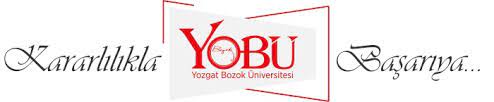 ÇEVRİMİÇİ GÖZETİMLİ SINAVLARÇevrimiçi sınavların gözetimi Google Meet üzerinden web kamerası kullanılarak yapılmaktadır. Uygulama detayları için Kameralı Güvenli Sınav Uygulama Kılavuzu’nu inceleyiniz.Çevrimiçi gözetimli sınavlarda Google Chrome internet tarayıcısının kullanılması önerilir.Çevrimiçi gözetimli sınavlarda uygulanacak sınavın şekli (çoktan seçmeli, açık uçlu, doğru-yanlış vb.) dersin içeriğine uygun olarak sorumlu öğretim elemanı tarafından belirlenir.Çevrimiçi gözetimli sınavlarda öğrenciler, sınav süresi içinde önceki sorulara dönüş yapamayacaktır.Dikkat Edilmesi Gereken KurallarSınavlara girilecek fiziksel ortamları daha önceden sınav kurallarına uygun bir şekilde ayarlama ve sınav anında bulunulan çevredeki fiziksel koşullardan dolayı herhangi bir problem yaşanmaması için gerekli tedbirleri alma sorumluluğu öğrenciye aittir. Bu kapsamda;İnternet/elektrik kesintisi sorunu yaşanmayacak fiziksel ortamlarda,Teknik sorun yaşatmayacak elektronik cihazlar ile,Yalnız kalınabilecek, ses ve gürültüye sebep olabilecek olumsuzluklardan izole edilmiş bir ortamda sınava girmeye özen gösterilmelidir. İnternet veya elektronik cihazlarda oluşabilecek anlık arızalara önlem niteliğinde yedek bir cihaz ve internet bağlantısının (mobil internet vb.) sınavdan önce hazır bulundurulması önerilmektedir. Sınavlar çevrimiçi gözetimli ortamda yapılacağı için sınava giren öğrencilerin;Canlı ders ortamında kameralarını açmaları, Görüntü ve ışık düzeyinin kendilerinin net görüleceği kalitede olmasını sağlama hususunda gerekli tedbirleri almaları gerekmektedir. Sınav anında ilgili sınav ekranının aktif olmadığı tespit edildiğinde söz konusu durum bildirim olarak dersin sorumlu öğretim elemanına iletilecektir. Aynı şekilde sınav anında öğrencilerin cep telefonlarından veya diğer elektronik cihazlardan farklı uygulamaları (mesajlaşma, internet araştırması, sosyal medya uygulamaları vb.) kullanma girişimleri veya kullanmaları ile sınav esnasında öğrencinin kamerasını kapatması, yüzünün görülmeyeceği şekilde uzun süre kamera açısının bozulması ve gözetmen uyarılarını dikkate almamak kopya girişimi ve/veya sınav kurallarını ihlal olarak kabul edilecektir. Bu durumların tespit edilmesi halinde öğrencinin ilgili sınavı geçersiz sayılacaktır. Bu öğrenci hakkında Yozgat Bozok Üniversitesi’nin ilgili mevzuat hükümlerine göre işlem yapılacaktır.ÇEVRİMİÇİ GÖZETİMLİ SINAVLARIN YÜRÜTÜLMESİA) Sınav Öncesi (Sınava Hazırlık)Sınava katılacağınız fiziksel ortamın sınav kurallarına uygun olduğundan emin olunuz. Sınav anında dikkatinizi dağıtacak ve/veya sınavınızı yürütmenize engel olabilecek fiziksel koşullardan izole bir sınav ortamı hazırlayınız. Sınavlara teknik sorun yaşayabileceğiniz cihazlar ve internet bağlantısından kaynaklı sorun yaşayabileceğiniz fiziksel ortamlardan bağlanmayınız. Dersin sorumlu öğretim elemanının sınav saatinden en geç 24 saat önce ders sayfasında yaptığı sınava ilişkin duyuruları sınavdan önce okuyunuz. Sınav öncesinde sözlü yapılan bilgilendirmeleri göz önünde bulundurun. Sınav anında elektronik cihaz veya internet bağlantısından kaynaklı anlık arızalara karşı önlem olarak yedek cihaz ve internet bağlantısını (mobil internet vb.) sınavdan önce hazır bulundurunuz.Sınavdan 15 dakika önce sınav uygulamasına giriş yapınız ve Google Meet bağlantısını yaparak kameranızı çalıştırınız. BOYSİS canlı ders ekranının ve kameranızın sorunsuz çalışıp çalışmadığını test ediniz.Kamera açısını yüzünüzü tam karşıdan net bir şekilde görülecek biçimde ayarlayınız. Işık açısını yüzünüzün görülmesini engelleyecek biçimde almayınız. B) Sınav AnıSınav süresince kameranızın açık olmasına, kamera görüş açısından çıkmamaya ve yüzünüzün net bir şekilde görülmesine özen gösteriniz. 1dakikadan fazla süre kamerası kapalı kalan ya da kamera açısından çıkan öğrencinin sınavı geçersiz sayılacaktır.Web tarayıcının üzerinden ileri ve geri tuşlarına basılmayınız.Web tarayıcısını kapatmayınız.İnternetinizi ve internet sağlayıcı cihazınızı kapatmayınız.Sınav için aynı anda birden fazla oturum açmayınız. Sınav süresince çevreniz ile konuşmayınız.C) Sınavın SonlandırılmasıSınavınızı tamamladığınızda “Tümünü Bitir ve Gönder” butonuna basmalı, sınavınızı tamamlamalısınız. Sınavınızı tamamlayıp “Tümünü Bitir ve Gönder” butonuna bastıktan sonra Google Meet sayfasında kameranız açık olarak sınav süresinin bitmesini bekleyiniz.Sınavını teslim eden öğrenciler kamera açısından çıkabilir, fakat sınav gözetmeni oturumu sonlandırmadan kamerasını kapatamaz.SINAV İHLALLERİBOYSİS üzerinde öğrencilerin yaptığı her hareket kayıt altına alındığından, Sınav sorularını veya cevaplarını dağıtan, paylaşan, yayınlayan vb. öğrencinin, web tarayıcı özelliklerini sınav güvenliğini tehlikeye düşürecek şekilde değiştiren öğrencinin ve sınav verilerini değiştirmek için teşebbüste bulunan ve teknik sorun olmadığı halde teknik sorun sunan öğrencinin sınavı geçersiz sayılacak ve hakkında işlem başlatılacaktır. 